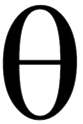 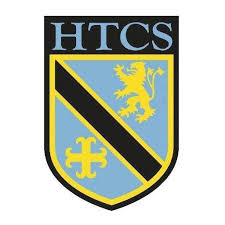 Mathematics FacultyYear 8 Summer Term 2 - Theta SchemeUnit 12 Overview - ProbabilityTopicKey IdeasProgressProgressProgressTopicKey IdeasRAGProbabilityI can use the language of probability.ProbabilityI can represent probabilities on a scale.ProbabilityI can list outcomes of events.ProbabilityI can calculate the probability of an event occurring and not occurring.ProbabilityI can compare probabilities.ProbabilityI can carry out experiments and calculate probabilities.ProbabilityI understand the difference between theoretical and experimental probability.ProbabilityI understand bias and understand that repeating an experiment gives more reliable results.ProbabilityI can complete Venn diagrams and calculate simple probabilities.LessonLearning FocusAssessmentKey Words1Using the language of probability and representing probabilities on a scale (CM clip 251)Formative assessment strategies e.g. MWBs, whole class questioning, Diagnostic Questions, SLOP time with self-assessment, Live Marking etc.Assessment is also supported with our use of ILOs, set through Century Learning and Corbettmaths.Finally, units are assessed through skills checks and half termly assessments, as part of our Assessment Calendar in Mathematics.probability, likelihood, chance, certain, likely, even, unlikely, impossible, scale2Listing outcomes. Calculating the probability of an event occurring and not occurring (CM clips 245 & 250)Formative assessment strategies e.g. MWBs, whole class questioning, Diagnostic Questions, SLOP time with self-assessment, Live Marking etc.Assessment is also supported with our use of ILOs, set through Century Learning and Corbettmaths.Finally, units are assessed through skills checks and half termly assessments, as part of our Assessment Calendar in Mathematics.probability, likelihood, outcome, event3Comparing probabilities.Formative assessment strategies e.g. MWBs, whole class questioning, Diagnostic Questions, SLOP time with self-assessment, Live Marking etc.Assessment is also supported with our use of ILOs, set through Century Learning and Corbettmaths.Finally, units are assessed through skills checks and half termly assessments, as part of our Assessment Calendar in Mathematics.probability, likelihood, outcome, event4Listing outcomes of two events systematically (CM clip 253)Formative assessment strategies e.g. MWBs, whole class questioning, Diagnostic Questions, SLOP time with self-assessment, Live Marking etc.Assessment is also supported with our use of ILOs, set through Century Learning and Corbettmaths.Finally, units are assessed through skills checks and half termly assessments, as part of our Assessment Calendar in Mathematics.outcome, list, systematic5Carrying out simple experiments and calculating probabilities.  Understanding the difference between theoretical and experimental probability.  Understanding that repeating an experiment gives more reliable results.Formative assessment strategies e.g. MWBs, whole class questioning, Diagnostic Questions, SLOP time with self-assessment, Live Marking etc.Assessment is also supported with our use of ILOs, set through Century Learning and Corbettmaths.Finally, units are assessed through skills checks and half termly assessments, as part of our Assessment Calendar in Mathematics.probability, expectation, outcome, experiment, theoretical, experimental, bias, reliability6Completing Venn diagrams and calculating simple probabilities (CM clip 380)Formative assessment strategies e.g. MWBs, whole class questioning, Diagnostic Questions, SLOP time with self-assessment, Live Marking etc.Assessment is also supported with our use of ILOs, set through Century Learning and Corbettmaths.Finally, units are assessed through skills checks and half termly assessments, as part of our Assessment Calendar in Mathematics.Venn diagram, element, probability, outcome